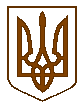 БУЧАНСЬКА     МІСЬКА      РАДАКИЇВСЬКОЇ ОБЛАСТІДВАДЦЯТЬ    ПЕРША    СЕСІЯ    ШОСТОГО    СКЛИКАННЯР  І   Ш   Е   Н   Н   Я «29» _листопада   2016  року                                                                          № 928-21-VІІ                                                                        місто   Буча Про відмову у  розробці містобудівноїдокументації, а саме детального плану території 	Розглянувши звернення ТОВ «Базальт-6», що зареєстроване за адресою: м. Київ,                    вул. Паньківська, 20, кв. 1, про надання дозволу на розробку детального плану території орієнтовною площею 10 га, для розміщення садибної забудови з об’єктами соціальної інфраструктури, що розташована в межах вулиць О. Теліги, Гостомельська та провулку                В. Симоненка в м. Буча Київської області, враховуючи суперечливі висновки, які містяться у мотивувальній частині рішення Ірпінського міського суду Київської області від 17.10.2014 року у справі № 367/4187/14-ц, та враховуючи інформацію Генеральної прокуратури України щодо можливих фактів незаконного розпорядження Бучанською міською радою землями в межах міста Буча, а також з урахуванням того, що рішення Ірпінського міського суду Київської області від 17.10.2014 року переглядається у зв´язку з нововиявленими обставинами, керуючись Земельним кодексом України, Законом України «Про місцеве самоврядування», Бучанська міська радаВИРІШИЛА :	1. Відкласти розгляд питання щодо  розробки детального плану території 	орієнтовною 	площею 10 га, для розміщення садибної забудови з об’єктами соціальної 	інфраструктури, що розташована в межах вулиць О. Теліги, 	Гостомельська та провулок В. Симоненка в м. Буча Київської області.Міський голова						          А.П.Федорук 